Berufsfachschule BaselSearch results for "Englische Filme"Author / TitlePlace, Editor, YearMedientypCall number / Availability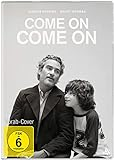 Mills, MikeCome on, Come onMünchen : Leonine, 2022DVD-SpielfilmCOMEavailable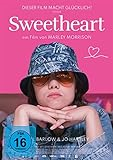 Morrison, MarleySweetheartBerlin : Salzgeber & Co. Medien GmbH, 2022DVD-SpielfilmSWEEavailable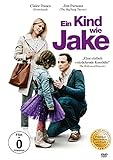 Howard, SilasEin Kind wie JakeMünchen : Koch Media GmbH, 2021DVD-SpielfilmKINDavailable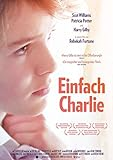 Fortune, RebekahEinfach CharlieBerlin : Salzgeber & Co. Medien GmbH, 2019DVD-SpielfilmEINFavailableShowalter, MichaelThe Big SickCham : Impuls Home Entertainment, 2018DVD-SpielfilmBIGavailable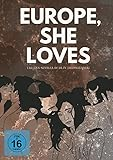 Gassmann, Jan 1983-Europe, she lovesHamburg : Lighthouse, 2017DVD-Sachfilm940available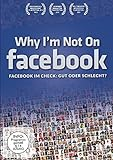 Pinvidic, BrantWhy Im not on Facebook : Facebook im Check : gut oder schlecht?O.O. : Schröder Media, 2016DVD-Sachfilm681.3available